Confronto clinico-radiologico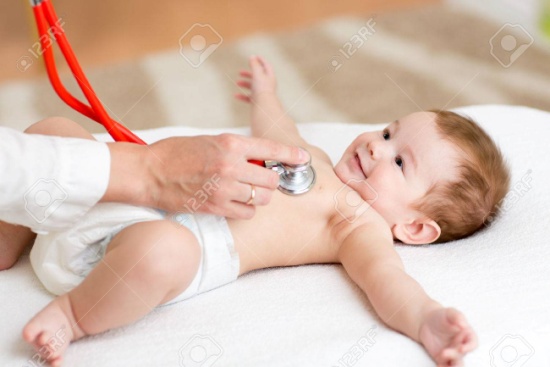 UOC  di Radiologia P.O. San Paolo-ASL BA  6 Marzo, 2018  Aula Convegni Ospedale S. Paolo Ore   9.00     Introduzione                        Dr.ssa P. D’Aprile         9.30     Il parere dello pneumologo                       Dr. V. Picca        10.00    Ecografia polmonare: aspetti semeiologici di                        normalità e di patologia                       Dr. M. Manzionna        10.30    Criteri di correttezza, dose radiante e semeiotica                      dell’Rx torace                           Dr. F. Tricarico        11.00     Rx torace in età pediatrica: indicazioni e                       possibilità diagnostiche                       Dr.ssa V. Grimaldi        12.00       Discussione                      Attivazione di protocollo  congiunto  nel  paziente                       pediatrico con  sospetta  patologia polmonareLa partecipazione è libera e gratuita. Sarà rilasciato attestato di partecipazione. Per informazioni rivolgersi a : 3356951860 / 3926869726.